УТВЕРЖДАЮ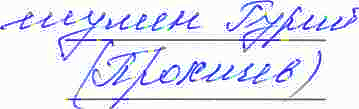 Настоятель монастыря в честь Новомучеников и Исповедников Церкви Русской г. НовосибирскаПравила
поведения воспитанников в школеОбщие правила поведения.Учащийся приходит в школу к 11:15 и готовится к занятиям.Нельзя без разрешения педагогов уходить из школы и с ее территории в урочное время.В случае пропуска занятий учащийся либо его родители должны предупредить руководителя школы об отсутствии и сообщить причину пропуска.Учащийся школы проявляет уважение к старшим, заботится о младших.Учащиеся берегут имущество школы, аккуратно относятся как к своему, так и к чужому имуществу. Достойно, культурно ведут себя в школе и за ее пределами.Учащиеся не имеют права во время нахождения на территории храма и при проведении школьных мероприятий совершать действия, опасные для жизни и здоровья самого себя и окружающих.Поведение на занятиях.Перед началом занятия воспитанники поют молитву «Царю Небесный...», в конце - «Достойно есть...».Во время занятия нельзя шуметь, отвлекаться самому и отвлекать товарищей от занятий посторонними разговорами, играми и другими не относящимися к занятию делами.Если во время занятий воспитаннику необходимо выйти из класса, то он должен попросить разрешения педагога.Если учащийся хочет задать вопрос учителю или ответить на вопрос учителя, он поднимает руку.Поведение до начала, в перерывах и после окончания занятий.Учащиеся:при встрече с учителями, родителями, взрослыми посетителями школы здороваются и уступают дорогу.Перед трапезой помогают накрывать на стол, после трапезы - убирать со стола, подготовить класс к занятиям.Учащимся запрещается.толкать друг друга, бросаться предметами и применять физическую силу.употреблять непристойные выражения и жесты, шуметь.пользоваться на занятиях сотовыми телефонами.приносить с собой ценные вещи, крупную сумму денег.в случае потери ребенком указанных выше вещей и других ценных вещей и денег администрация воскресной школы ответственности не несет.Учащийся имеет право:иметь собственное мнение по любому светскому и религиозному вопросу и свободно его высказыватьиз всех форм активности школы самостоятельно выбирать приемлемую для себя деятельность, исходя из собственных предпочтений, умственных, творческих и физических возможностей.Поведение вне храма:Дома учащиеся должны слушаться родителей, достойно вести себя, стараться посильно читать утреннее и вечернее правило, по возможности соблюдать посты.Настоящие правила распространяются на территории
школы, храма и на все мероприятия, проводимые в
воскресной школе.